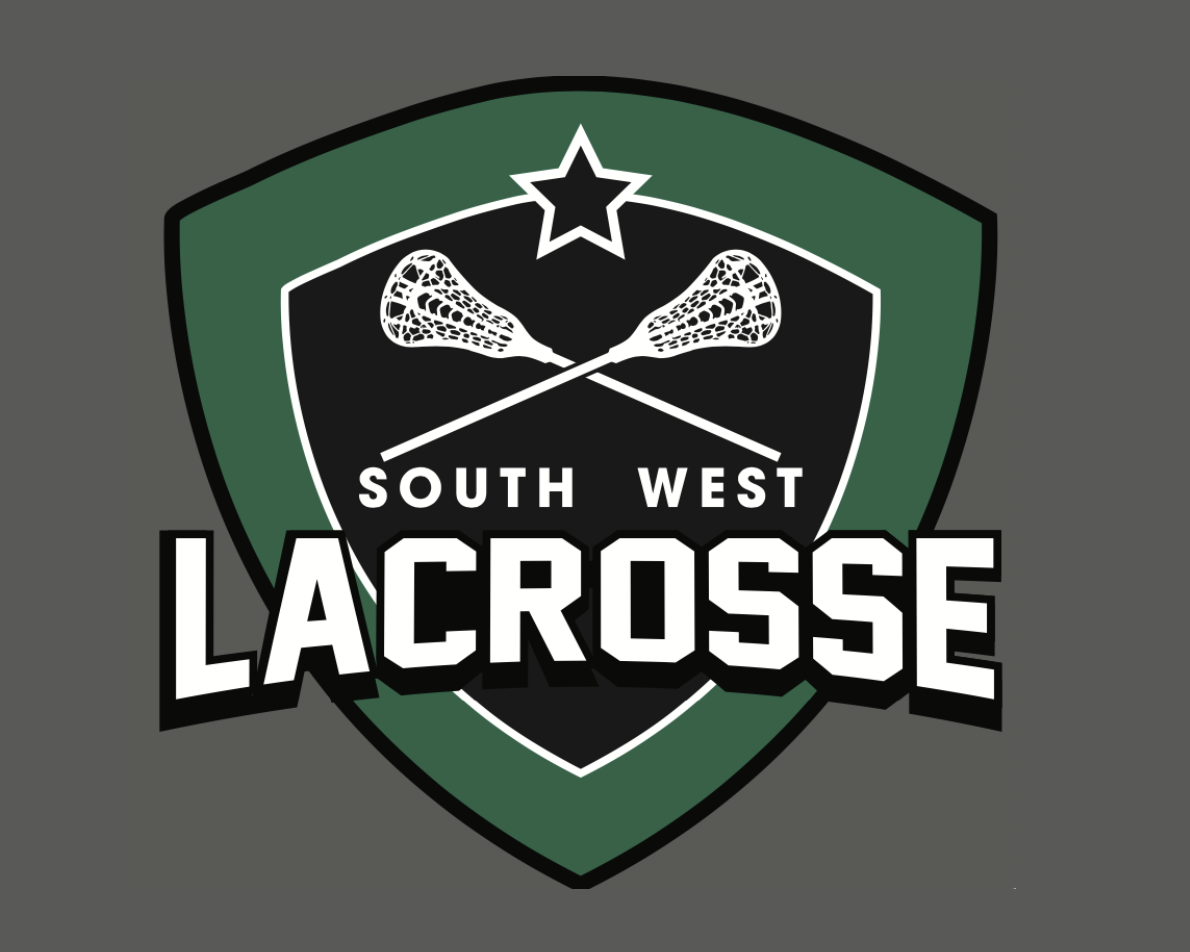 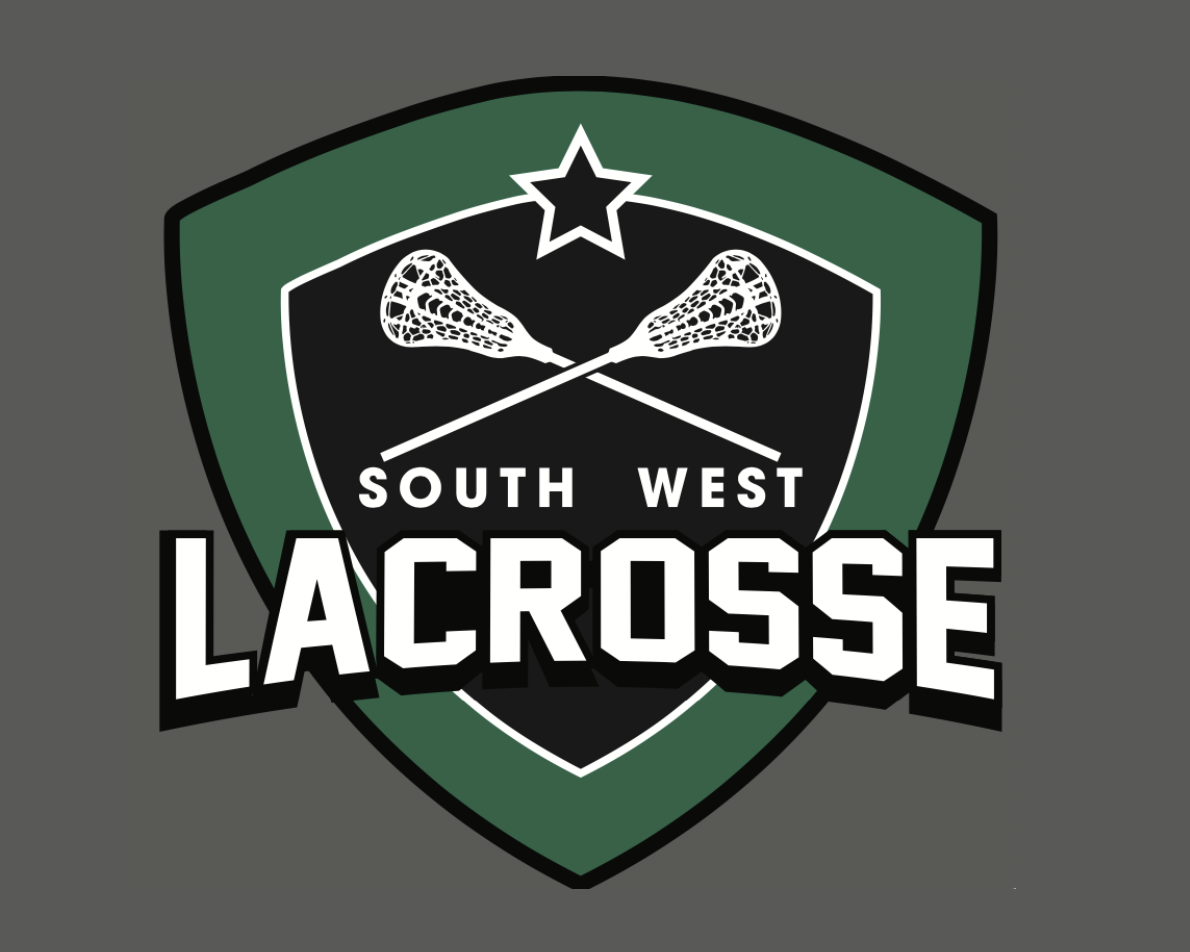 SWL WORKFORCE GRANTCoaching/Umpiring Bursary Application FormIf your application is successful and an award is made you will need to provide proof of payment of the course (screenshot of receipt from EL) and proof of successful completion (image of your certificate) before funds are transferred.  Please send the completed from to the SWL Secretary at seniorleague@southwestlacrosse.co.uk * NB If you are taking an online course, please indicate a date you would like to complete it byUpdated March 2022Name:Email address:Telephone:Club/Team:Date of application:CourseLevelWhich course are you taking?What date is the course you are taking?*How much is the fee for the course?Have you tried to apply for funding from any other sources?If YES, where have you applied and what is the current status of the application?If YES, where have you applied and what is the current status of the application?Please explain why you would like a bursary for your course, and how this will benefit lacrosse in the South West:Please explain why you would like a bursary for your course, and how this will benefit lacrosse in the South West: